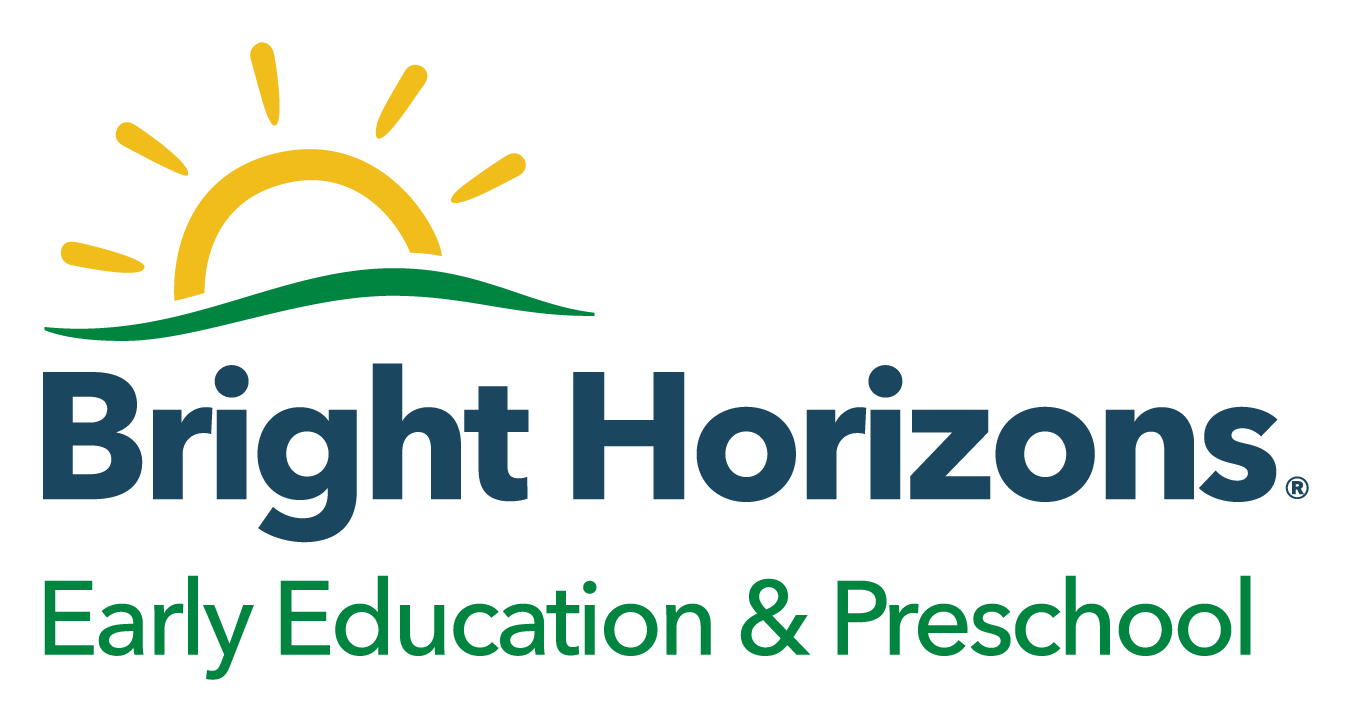 BRIGHT HORIZONS FAMILY SOLUTIONSPSL - Early Childhood Lunch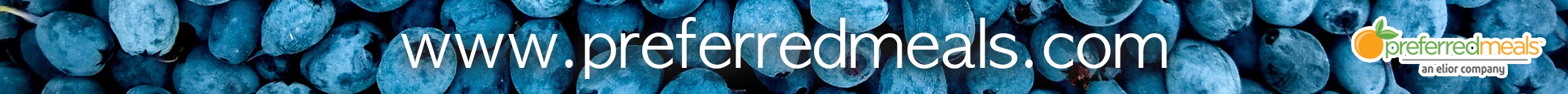 MondayTuesdayWednesdayThursdayFridayJune 3, 2019June 4, 2019June 5, 2019June 6, 2019June 7, 2019MEATLOAF PANINI ^CHICKEN RANCH FLATBREAD ^SALISBURY W/GRAVYCHICKEN PARMESAN^FRENCH BREADFrench FriesCornSliced Bread ^Hamburger Bun ^CHEESE PIZZA^Mixed Fruit CupPineapple CupMashed PotatoesGreen BeansBroccoliKetchupChoice of MilkPeach CupSliced ApplesFresh PearChoice of MilkChoice of MilkChoice of MilkChoice of MilkJune 10, 2019June 11, 2019June 12, 2019June 13, 2019June 14, 2019TURKEY & GRAVYPEPPERONI PIZZA ^SLOPPY JOECRUNCHY CHICKEN TENDERS ^TOASTED CHEESE SANDWICH ^Mashed PotatoesGreen BeansHamburger Bun ^Baked BeansMixed VegetablesPear CupPineapple CupRomaine SaladMixed Fruit CupPeach CupBreadstick ^Choice of MilkLight Ranch DressingBBQ SauceChoice of MilkChoice of MilkFresh BananaChoice of MilkChoice of MilkJune 17, 2019June 18, 2019June 19, 2019June 20, 2019June 21, 2019SCRAMBLED EGGSBAKED CHICKEN NUGGETS^PIZZA DIPPERS ^MEATBALLSCHEESE PIZZA ^W/DICED TURKEY HAMMashed PotatoesMarinara Dipping SauceW/TOMATO SAUCERomaine SaladSoft Tortilla ^Mixed Fruit CupCornHot Dog Bun ^Light Ranch DressingGolden Potato RoundsBBQ SaucePeach CupMixed VegetablesPineapple CupApplesauce CupChoice of MilkChoice of MilkFresh BananaChoice of MilkKetchupChoice of MilkChoice of MilkJune 24, 2019June 25, 2019June 26, 2019June 27, 2019June 28, 2019CRUNCHY CHICKEN TENDERS ^HAMBURGER PATTIESMAC & CHEESE ^CHICKEN FAJITAFRENCH BREADDiced CarrotsHamburger Bun ^BroccoliHamburger Bun ^CHEESE PIZZA^Mixed Fruit CupCornPeach CupBaked BeansGreen BeansBBQ SaucePear CupChoice of MilkSliced ApplesFresh BananaChoice of MilkMustardBBQ SauceChoice of MilkKetchupChoice of MilkChoice of MilkALL MEALS SERVED WITH APPROPRIATE CONDIMENTS AND A CHOICE OF 1% AND FAT FREE MILK.	** MENU SUBJECT TO CHANGE **ALL MEALS SERVED WITH APPROPRIATE CONDIMENTS AND A CHOICE OF 1% AND FAT FREE MILK.	** MENU SUBJECT TO CHANGE **ALL MEALS SERVED WITH APPROPRIATE CONDIMENTS AND A CHOICE OF 1% AND FAT FREE MILK.	** MENU SUBJECT TO CHANGE **ALL MEALS SERVED WITH APPROPRIATE CONDIMENTS AND A CHOICE OF 1% AND FAT FREE MILK.	** MENU SUBJECT TO CHANGE **ALL MEALS SERVED WITH APPROPRIATE CONDIMENTS AND A CHOICE OF 1% AND FAT FREE MILK.	** MENU SUBJECT TO CHANGE **ALL MEALS SERVED WITH APPROPRIATE CONDIMENTS AND A CHOICE OF 1% AND FAT FREE MILK.	** MENU SUBJECT TO CHANGE **^ Denotes item is whole-grain/whole wheat^ Denotes item is whole-grain/whole wheat^ Denotes item is whole-grain/whole wheat^ Denotes item is whole-grain/whole wheat^ Denotes item is whole-grain/whole wheat^ Denotes item is whole-grain/whole wheat*** This institution is an equal opportunity provider.*** This institution is an equal opportunity provider.*** This institution is an equal opportunity provider.*** This institution is an equal opportunity provider.*** This institution is an equal opportunity provider.*** This institution is an equal opportunity provider.